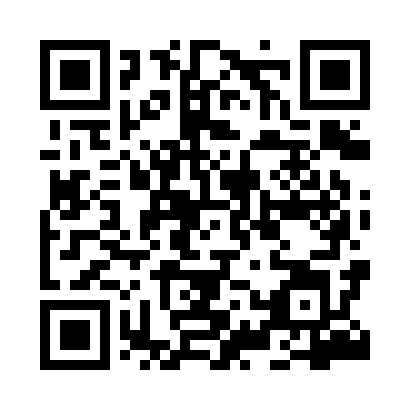 Prayer times for Andahuaylas, PeruWed 1 May 2024 - Fri 31 May 2024High Latitude Method: NonePrayer Calculation Method: Muslim World LeagueAsar Calculation Method: ShafiPrayer times provided by https://www.salahtimes.comDateDayFajrSunriseDhuhrAsrMaghribIsha1Wed4:506:0211:513:105:396:472Thu4:506:0211:503:105:386:473Fri4:506:0311:503:105:386:474Sat4:506:0311:503:105:386:465Sun4:506:0311:503:095:376:466Mon4:506:0311:503:095:376:467Tue4:506:0411:503:095:366:468Wed4:506:0411:503:095:366:459Thu4:506:0411:503:095:366:4510Fri4:516:0411:503:085:356:4511Sat4:516:0411:503:085:356:4512Sun4:516:0511:503:085:356:4513Mon4:516:0511:503:085:356:4414Tue4:516:0511:503:085:346:4415Wed4:516:0511:503:085:346:4416Thu4:526:0611:503:085:346:4417Fri4:526:0611:503:075:346:4418Sat4:526:0611:503:075:346:4419Sun4:526:0711:503:075:336:4420Mon4:526:0711:503:075:336:4421Tue4:526:0711:503:075:336:4422Wed4:536:0711:503:075:336:4423Thu4:536:0811:503:075:336:4324Fri4:536:0811:503:075:336:4325Sat4:536:0811:513:075:336:4326Sun4:536:0911:513:075:336:4327Mon4:546:0911:513:075:336:4328Tue4:546:0911:513:075:336:4429Wed4:546:1011:513:075:336:4430Thu4:546:1011:513:075:326:4431Fri4:556:1011:513:075:326:44